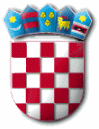 REPUBLIKA HRVATSKABJELOVARSKO-BILOGORSKA ŽUPANIJA				        OPĆINA SIRAČ					- prijedlog -     OPĆINSKO VIJEĆEKLASA: 810-01/21-01/1URBROJ: 2111/04-01-21-2Sirač,          03.2021. Temeljem članka 17. stavka 1. Zakona o sustavu civilne zaštite („Narodne Novine“ broj 82/15, 118/18, 31/20), članka 59. Pravilnika o nositeljima, sadržaju i postupcima izrade planskih dokumenata u civilnoj zaštiti te načinu informiranja javnosti u postupku njihovog donošenja („Narodne Novine“ broj 49/17) te članka 32. Statuta Općine Sirač (Županijski glasnik Bjelovarsko – bilogorske županije, broj 19/09, 06/10, 03/13, 01/18), Općinsko vijeće Općine Sirač na ___ sjednici održanoj dana      . ožujka 2021.god. donijelo jePLAN RAZVOJAsustava civilne zaštite na području Općine Sirač za 2021. godinus trogodišnjim financijskim učincimaUVODČlankom 17. stavak 1. Zakona o sustavu civilne zaštite („Narodne Novine“ broj 82/15, 118/18, 31/20) definirano je da predstavničko tijelo na prijedlog izvršnog tijela jedinica lokalne i područne (regionalne) samouprave u postupku donošenja proračuna razmatra i usvaja godišnju Analizu stanja i godišnji Plan razvoja sustava civilne zaštite s financijskim učincima za trogodišnje razdoblje te Smjernice za organizaciju i razvoj sustava koje se razmatraju i usvajaju svake četiri godine. Na temelju Analize o stanju sustava civilne zaštite na području Općine Sirač za 2020. godinu i Smjernica za organizaciju i razvoj sustava civilne zaštite na području Općine Sirač za razdoblje od 2018. do 2021. godine, donosi se Plan razvoja sustava civilne zaštite na području Općine Sirač za 2021. godinu s financijskim učincima za trogodišnje razdoblje (u daljnjem tekstu: Plan razvoja sustava civilne zaštite).PLANSKI DOKUMENTIU tablici 1. navedeni su dokumenti iz područja civilne zaštite koje je potrebno izraditi u 2021.god. Tablica 1: Pregled dokumenata iz područja civilne zaštite koje je Općina Sirač u potrebi izraditi u 2021.god.VOĐENJE I AŽURIRANJE BAZE PODATAKA O PRIPADNICIMA, SPOSOBNOSTIMA I RESURSIMA OPERATIVNIH SNAGA SUSTAVA CIVILNE ZAŠTITEOpćina Sirač osigurava uvjete za vođenje i ažuriranje baze podataka o pripadnicima, sposobnostima i resursima operativnih snaga sustava civilne zaštite (Pravilnik o vođenju evidencije pripadnika operativnih snaga sustava civilne zaštite („Narodne Novine“ broj 75/16).Evidencija se ustrojava za:za članove Stožera civilne zaštite,za povjerenike i zamjenike povjerenika civilne zaštite,za koordinatore na lokacijipravne osobe od interesa za sustav civilne zaštite.Općina Sirač dužna je podatke o vrstama i broju pripadnika operativnih snaga zaprimljene od strane operativnih snaga i podatke koje su u obvezi izraditi samostalno dostaviti Bjelovarsko - bilogorskoj županiji te u MUP – Ravnateljstvo civilne zaštite – Područni ured civilne zaštite Varaždin – Služba civilne zaštite Bjelovar, sukladno Pravilniku o vođenju  evidencija pripadnika operativnih snaga sustava civilne zaštite ("Narodne Novine“ broj 75/16).Kontakt podatke (adrese, fiksni i mobilni telefonski brojevi) u planskim dokumentima potrebno je kontinuirano ažurirati.NOSITELJ: Općina SiračIZVRŠITELJ: Jedinstveni upravni odjelROK:  prosinac 2021.god.OPERATIVNE SNAGE SUSTAVA CIVILNE ZAŠTITE STOŽER CIVILNE ZAŠTITEUpoznati s Procjenom rizika od velikih nesreća, 2021.god.NOSITELJ: Općina Sirač, Stožer civilne zaštiteIZVRŠITELJ: načelnik Općine, načelnik Stožera civilne zaštiteROK: prosinac 2021.god.Upoznati Stožer s Planom djelovanja civilne zaštite, 2021.god.NOSITELJ: Općina Sirač, Stožer civilne zaštiteIZVRŠITELJ: načelnik Općine, načelnik Stožera civilne zaštiteROK: prosinac 2021.god.Pripremiti i održati vježbu operativnih snaga sustava civilne zaštiteNOSITELJ: Općina SiračIZVRŠITELJ: Stožer civilne zaštite, upravljačka skupina i operativne snage sustava civilne zaštite.ROK: Sukladno donesenom Planu vježbi civilne zaštiteEvidencija Stožera civilne zaštite, ažuriranje osobnih podatakaNOSITELJ: Općina SiračIZVRŠITELJ: Jedinstveni upravni odjelROK: kontinuirano tijekom godineOPERATIVNE SNAGE VATROGASTVAU cilju spremnosti i brzog djelovanja Vatrogasne zajednice i društva za 2021.god. u planu su sljedeće aktivnosti: Tablica 2: Pregled planiranih aktivnosti Vatrogasne zajednice Općine Sirač u 2021.god.NOSITELJ: Operativne snage vatrogastva Općine SiračIZVRŠITELJ: Operativne snage vatrogastva Općine SiračROK: 2021.god.HRVATSKI CRVENI KRIŽ – Gradsko društvo Crvenog križa DaruvarTablica 3: Pregled planiranih aktivnosti GDCK Daruvar u 2021.god.NOSITELJ: GDCK DaruvarIZVRŠITELJ: GDCK DaruvarROK: 2021.god.HRVATSKA GORSKA SLUŽBA SPAŠAVANJA (HGSS) – Stanica BjelovarTablica 4: Pregled aktivnosti HGSS - Stanice Bjelovar planiranih za 2021.god.Hrvatska gorska služba spašavanja (HGSS) – Stanica Bjelovar sudjelovati će u vježbi civilne zaštite Općine Sirač.  NOSITELJ: Hrvatska gorska služba spašavanja – Stanica BjelovarIZVRŠITELJ: Hrvatska gorska služba spašavanja – Stanica BjelovarROK: 2021.god.POVJERENICI CIVILNE ZAŠTITE I NJIHOVI ZAMJENICIUpoznati s Procjenom rizika od velikih nesreća, 2021.god.NOSITELJ: Općina Sirač, Stožer civilne zaštiteIZVRŠITELJ: načelnik Općine, načelnik Stožera civilne zaštiteROK: prosinac 2021.god.Upoznati s Planom djelovanja civilne zaštite, 2021.god.NOSITELJ: Općina Sirač, Stožer civilne zaštiteIZVRŠITELJ: načelnik Općine, načelnik Stožera civilne zaštiteROK: prosinac 2021.god.Osposobljavanje povjerenika civilne zaštite i njihovih zamjenkaNOSITELJ: Općina SiračIZVRŠITELJ: MUP – Ravnateljstvo civilne zaštiteROK: kontinuirano tijekom godine Evidencija povjerenika i zamjenika povjerenika, ažuriranje osobnih podatakaNOSITELJ: Općina SiračIZVRŠITELJ: Jedinstveni upravni odjelROK: kontinuirano tijekom godinePovjerenici civilne zaštite i njihovi zamjenici sudjeluju u vježbi civilne zaštite Općine Sirač.KOORDINATORI NA LOKACIJIOvisno o specifičnostima izvanrednog događaja načelnik Stožera civilne zaštite Općine određuje koordinatora i upućuje na lokaciju sa zadaćom koordiniranja djelovanja različitih operativnih snaga sustava civilne zaštite i komuniciranja sa stožerom tijekom trajanja poduzimanja mjera i aktivnosti na otklanjanju posljedica izvanrednog događaja.Koordinatora na lokaciji Stožer civilne zaštite Općine nakon zaprimanja obavijesti o velikoj nesreći ili katastrofi, mobilizira odmah po saznanju i upućuje ga na mjesto incidenta prije dolaska operativnih snaga.Upoznati s Procjenom rizika od velikih nesreća, 2021.god.NOSITELJ: Općina Sirač, Stožer civilne zaštiteIZVRŠITELJ: načelnik Općine, načelnik Stožera civilne zaštiteROK: prosinac 2021.god.Upoznati s Planom djelovanja civilne zaštite, 2021.god.NOSITELJ: Općina Sirač, Stožer civilne zaštiteIZVRŠITELJ: načelnik Općine, načelnik Stožera civilne zaštiteROK: prosinac 2021.god.Evidencija koordinatora na lokaciji, ažuriranje osobnih podatakaNOSITELJ: Općina SiračIZVRŠITELJ: Jedinstveni upravni odjelROK: kontinuirano tijekom godineKoordinatori na lokaciji sudjeluju u vježbi civilne zaštite Općine Sirač. PRAVNE OSOBE OD INTERESA ZA SUSTAV CIVILNE ZAŠTITEKao pravne osobe od interesa za sustav civilne zaštite Općine Sirač određene su:Javna vatrogasna postrojba Grada Daruvara,Vatrogasna zajednica Općine Sirač s pripadajućim dobrovoljnim vatrogasnim društvima,Hrvatska gorska služba spašavanja – stanica Bjelovar,Gradsko društvo Crvenog križa Daruvar,“Darkom” d.o.o. Daruvar,“Darkom vodoopskrba i odvodnja” d.o.o. Daruvar,“Darkom distribucija plinom” d.o.o. Daruvar. Pravne osobe od interesa za sustav civilne zaštite Općine Sirač sudjeluju s ljudskim snagama i materijalnim resursima u provedbi mjera i aktivnosti u sustavu civilne zaštite.Općina Sirač podmiriti će pravnim osobama od interesa za sustav civilne zaštite stvarno nastale troškove djelovanja ljudskih snaga i materijalnih resursa u provedbi mjera i aktivnosti u sustavu civilne zaštite, a isto će se regulirati sporazumom.  Sukladno potrebi pretpostavljenog izvanrednog događaja, pravne osobe od interesa za sustav civilne zaštite Općine Sirač sudjeluju u vježbi civilne zaštite Općine Sirač. Po usvajanju Procjene rizika od velikih nesreća u 2021.god., potrebno je odrediti nove pravne osobe od interesa za sustav civilne zaštite. NOSITELJ: Općina, Općinsko vijećeIZVRŠITELJ: Općinsko vijeće, predsjednikROK: prosinac 2021.god. Upoznati s Procjenom rizika od velikih nesreća, 2021.god.NOSITELJ: Općina Sirač, Stožer civilne zaštiteIZVRŠITELJ: načelnik Općine, načelnik Stožera civilne zaštiteROK: prosinac 2021.god.Upoznati s Planom djelovanja civilne zaštite, 2021.god.NOSITELJ: Općina Sirač, Stožer civilne zaštiteIZVRŠITELJ: načelnik Općine, načelnik Stožera civilne zaštiteROK: prosinac 2021.god.Evidencija pravnih osoba od interesa za sustava civilne zaštite, ažuriranje osobnih podatakaNOSITELJ: Općina SiračIZVRŠITELJ: Jedinstveni upravni odjelROK: kontinuirano tijekom godineUDRUGE GRAĐANAUdruge koje nemaju javne ovlasti, a od interesa su za sustav civilne zaštite, pričuvni su dio operativnih snaga sustava civilne zaštite koji je osposobljen za provođenje pojedinih mjera i aktivnosti sustava civilne zaštite, svojim sposobnostima nadopunjuju sposobnosti temeljnih operativnih snaga i specijalističkih i intervencijskih postrojbi civilne zaštite te se uključuju u provođenje mjera i aktivnosti sustava civilne zaštite.Udruge koje su nositelji pojedinih mjera i aktivnosti u sustavu civilne zaštite određuju se i navode u Planu djelovanja civilne zaštite Općine Sirač.Operativni članovi udruga ne mogu se istodobno raspoređivati u više operativnih snaga sustava civilne zaštite na svim razinama ustrojavanja sustava.Udruge imaju pravo na naknadu stvarnih troškova za sudjelovanje u provedbi mjera i aktivnosti u sustavu civilne zaštite na teret proračuna Općine Sirač.Općina Sirač međusobne odnose s udrugama regulira sporazumima kojima se utvrđuju zadaće udruga u sustavu civilne zaštite, uvjeti pod kojim se udruge uključuju u aktivnosti sustava civilne zaštite te financijska sredstva (donacije) namijenjena jačanju sposobnosti udruga za provođenje mjera i aktivnosti u sustavu civilne zaštite u velikim nesrećama i katastrofama.Radi osposobljavanja za sudjelovanje u sustavu civilne zaštite udruge samostalno provode osposobljavanje svojih članova i sudjeluju u osposobljavanju i vježbama s drugim operativnim snagama sustava civilne zaštite Općine Sirač.SUSTAV UZBUNJIVANJA GRAĐANACilj: uspostava sustava uzbunjivanja. U organizaciji zaštite i spašavanja u Općini, pored ostalih subjekata, telekomunikacijska podrška, odnosno sustav veza u kriznim situacijama, pokazao se vrlo bitnim čimbenikom kvalitetnog sustava zaštite i spašavanja, stoga je potrebno:nastaviti rad na unaprjeđenju sustava uzbunjivanja stanovništva u slučaju velikih nesreća i katastrofaprovjeriti čujnost sirena na području Općine Sirač.Izvršitelji: Operateri (vlasnici objekata s opasnim tvarima), MUP – Ravnateljstvo civilne zaštite – Područni ured civilne zaštite Varaždin – Služba civilne zaštite Bjelovar, Dobrovoljna vatrogasna društva s područja Općine Sirač i Općina Sirač.FINANCIRANJE SUSTAVA CIVILNE ZAŠTITECilj: racionalno, funkcionalno i učinkovito djelovanje sustava civilne zaštite. Prema Zakonu o sustavu civilne zaštite („NN br. 82/15, 118/18 i 31/20), izvršno tijelo jedinice lokalne samouprave odgovorno je za osnivanje, razvoj i financiranje, opremanje, osposobljavanje i uvježbavanje operativnih snaga. Prema tome, u proračunu Općine Sirač za 2021. godinu, s projekcijama za 2022. i 2023. godinu, u skladu s ostalim posebnim propisima, implementirat će se sljedeće stavke:ZAKLJUČAKDonošenjem Zakona o sustavu civilne zaštite („Narodne Novine“, broj 82/15, 118/18, 31/20) i zakonskih akata proizlaze zadaće i okvirna dinamika provođenja poslova u sustavu civilne zaštite Općine Sirač.U 2021. godini pokazuje se potrebnim nastaviti aktivni rad u usklađenju i unaprjeđenju sustava civilne zaštite Općine Sirač i to posebice sljedećim aktivnostima:ažuriranje postojećih planskih dokumenata,osposobljavanjem i opremanjem operativnih snaga sustava civilne zaštite,ažuriranjem podataka o operativnim snagama u sustavu civilne zaštite,osiguravanjem planiranih proračunskih sredstva za organizaciju i razvoj sustava    civilne zaštite.Predsjednik Općinskog vijeća:________________________     Stjepan Juraić, ing.str.R.Br.Naziv dokumentaNositelj izradeIzrađivačRok izradeDonosi1.Plan vježbi civilne zaštite Općine za 2022.god.Općinski načelnikOpćinaprosinac 2021.Općinski načelnik2.Izrada elaborata za vježbu civilne zaštiteStožer civilne zaštiteUpravljačka skupina30 dana prije održavanja vježbe civilne zaštiteOpćinski načelnik3.Analiza stanja sustava civilne zaštite za 2021.god.Općinsko vijećeOpćinaprosinac 2021.Općinsko vijeće4.Plan razvoja sustava civilne zaštite za 2022. godinu s trogodišnjim financijskim učincimaOpćinsko vijećeOpćinaprosinac 2021.Općinsko vijeće5.Procjena rizika od velikih nesreća OpćineOpćinsko vijećeRadna skupinaprosinac 2021.Općinsko vijeće6.Plan djelovanja civilne zaštite Općinski načelnikOvlaštenikprosinac 2021. (6 mjeseci od usvajanja Procjene rizika  od velikih nesreća)Općinski načelnik7.Odluka o određivanju pravnih osoba od interesa za sustav civilne zaštiteOpćinsko vijećeOpćinaprosinac 2021.Općinsko vijećePOPIS OPREME KOJU SE PLANIRA NABAVITI U 2021.GOD.- nabava zaštitne opreme za operativne vatrogasce (zaštitna odjela, kacige, čizme i rukavice)- nabava opreme koja je propisana Pravilnikom o minimumu tehničke opremljenosti vatrogasnih postrojbi, a koja još nedostaje (nosila, dimnjačarski alat, vatrogasne cijevi, mlaznice i dr.)- u trogodišnjem Planu nabave koji započinje u 2021.god. plan je obnova voznog parka iz razloga dotrajalosti i starosti navalnog vozila koje VZO trenutno posjedujePOPIS AKTIVNOSTI KOJE SE PLANIRA PROVESTI U 2021.GOD. - usavršavanje kadrova za viša zvanja u vatrogastvu- provesti osposobljavanja za specijalnosti u vatrogastvu- edukacija stanovništva oko spaljivanja na otvorenom prostoruPOPIS OPREME KOJU SE PLANIRA NABAVITI U 2021.GOD.- 10 interventnih odjela – članovi postrojbe civilne zaštite GDCK Daruvar trebaju imati određenu prepoznatljivost i vidljivost prilikom djelovanja u zajednici- AVD trenažni uređaj – potreban za obuku članova iz područja prve pomoćiPOPIS AKTIVNOSTI KOJE SE PLANIRA PROVESTI U 2021.GOD. - osposobljavanje i nastavak obuke članova postrojbe civilne zaštite- sudjelovanje na vježbama Službe civilne zaštite BjelovarPOPIS OPREME KOJU SE PLANIRA NABAVITI U 2021.GOD.- komplet za spašavanje iz voda i poplava (5 kompleta)- komplet opreme za spašavanje iz ruševina (5 kompleta)- popunjavanje i obnova opreme za potrage- popunjavanje i obnova opreme za stijensko spašavanje- popunjavanje i obnova opreme za speleospašavanje- popunjavanje i obnova medicinske opreme- nabava putničkog kombi vozila- nabava i opremanje zapovjednog kombi vozilaPOPIS AKTIVNOSTI KOJE SE PLANIRA PROVESTI U 2021.GOD. - međužupanijska vježba planirana za 2020.god. kada epidemiološka situacija dozvoli- ostale aktivnosti prema kalendaru HGSS-aRbrOpisPLAN 2021.PLAN 2022.PLAN 2023.1.CIVILNA ZAŠTITA40.000,00 kn40.800,00 kn41.200,00 kn1.1.Nabavka opreme20.000,00 kn20.400,00 kn20.600,00 kn1.2.Intelektualne usluge20.000,00 kn20.400,00 kn20.600,00 kn2.VATROGASTVO673.000,00 kn686.460,00 kn693.190,00 kn2.1.Vatrogasna zajednica Općine Sirač230.000,00 kn234.600,00 kn236.900,00 kn - Tekuća pomoć230.000,00 kn234.600,00 kn236.900,00 kn2.2.Javna vatrogasna postrojba Daruvar443.000,00 kn451.860,00 kn456.290,00 kn - JVP za plaće iznad standarda214.000,00 kn218.280,00 kn220.420,00 kn - Pomoć gradskom proračunu za JVP20.000,00 kn20.400,00 kn20.600,00 kn - Decentralizirana sredstva209.000,00 kn213.180,00 kn215.270,00 kn3.UDRUGE GRAĐANA12.500,00 kn12.750,00 kn12.875,00 kn3.1.HGSS5.500,00 kn5.610,00 kn5.665,00 kn3.2.HCK - gradsko društvo7.000,00 kn7.140,00 kn7.210,00 kn4.OSTALE SLUŽBE I PRAVNE OSOBE541.000,00 kn551.820,00 kn557.230,00 kn4.1.Zimska služba50.000,00 kn51.000,00 kn51.500,00 kn4.2.Održavanje cesta491.000,00 kn500.820,00 kn505.730,00 knSVEUKUPNO:1.266.500,00 kn1.291.830,00 kn1.304.495,00 kn